Муниципальное Дошкольное Образовательное Учреждение«ЦРР-д\с №56 «Ромашка»Алтайский край г.РубцовскПроектТема: «Цветные фантазии».                                                                                                  Автор проекта:                                                                                                                                                                                                                           Есина Н.И.                                             2018г.Продолжительность проекта: краткосрочный.Тип проекта: познавательно – игровой.Участники проекта: дети: возраст 2-3 года, воспитатели, родители.Цель: формирование четких представлений  у детей раннего возраста об основных цветах, через использование в воспитательно-образовательном процессе устного народного творчества (в игровой форме).Проблема: недостаточный уровень сформированных знаний об основных цветах (красный, синий, желтый, зеленый) и низкая заинтересованность и активность родителей в привитии этих навыков в домашних условиях.Актуальность проекта: данный проект обозначает своей главной целью - сформировать у детей умение различать основные цвета: красный, синий, желтый, зеленый. Реализация проекта проходит совместно с родителями, что способствует более тесному контакту родитель - ребенок.   Для лучшего усвоения и развития речи, памяти, слуха, ритма на помощь приходят потешки, приговорки, пословицы, стихи, загадки, сказки. Все это помогает знакомить ребенка с окружающим миром и элементарным навыкам игры в детском коллективе. Задачи:-Обогащать чувственный опыт детей, развивать умение фиксировать его в речи. Создавать условия для ознакомления детей с цветами (желтый, зеленый, синий, красный).-Формировать познавательную активность детей при проведении наблюдений, бесед.-Увеличить словарный запас детей по данной теме. Закрепить знания основных цветов (желтый, зеленый, синий, красный).Задачи проекта для педагога:- Разнообразить развивающую среду предметными  картинками и наглядно - демонстрационным материалом.Задачи проекта для родителей:- Участие в конкурсе книжка-малышка: «Кляксография»; (получение дипломов победителей конкурса).- Чтение потешек, художественной литературы детям в домашних условиях.- Изготовление фотоотчета «Цветная неделька».Продукты проекта: - Картотека потешек, стихов об основных цветах.- Изготовленные книжки – малышки, стенгазеты.- Сказочный персонаж Фея красок «КИСТОЧКА».- Наглядный материал по теме.- Картотека дидактических игр по развитию умений различать основные цвета. - Выставка детских работ по итогам проекта (коллективный проект).- Подготовка презентации «Цветные фантазии» для транслирования на родительском собрании.- Выпуск буклета с рекомендациями для родителей «Игра и цвет».Ожидаемый результат:-Развитие умения у детей различать цвета – синий, красный, желтый, зеленый.-Обогащение активного и пассивного словаря детей за счет слов: яркий, бледный, желтый, зеленый ,красный ,синий и др.; -Развитие у детей наблюдательности, познавательного интереса;- Изготовление поделки ко дню Матери, коллективной работы для выставки в группе «Игра с цветом».Этапы  проекта «Цветные фантазии»1 –й этап проекта – Организационно – подготовительный- Составление паспорта проекта.- Работа и подбор методической литературы.- Подбор детской художественной литературы для чтения детям.- Подбор сюжетных картинок и иллюстраций.-Анкетирование родителей о желании и возможности участия в проекте.-Беседы с детьми для выявления знаний о цветах.-Подготовка методической литературы, наглядного материала, игр с использованием дидактического материала.-Подготовка атрибутов для игр, занятий с привлечением родителей.2 –й этап – Практический (формы работы с детьми)1.Чтение стихотворений из книги Н. Мигуновой «Изучаем цвета».2. Заучивание стихотворений наизусть с помощью ассоциативных движений.3.Рассматривание иллюстраций в книге Н. Мигуновой «Изучаем цвета».4.Подвижная игра «Мой веселый звонкий мяч».5.Дидактическая игра «Что еще такого цвета?».6.Проведения интегрированной НОД « Игра с цветом».7.Проведение НОД по направлению лепка на тему « Неваляшки- синие рубашки».8.Комплекс утренней гимнастики «Разноцветные платочки».9.Проведение «цветных дней» с привлечением родителей.10.Чтение сказки В. Степанова «Лесные звезды».Реализация проекта:3 й этап – Заключительный1.Выставка детских работ по итогам проекта.2.Подготовка презентации «Цветные фантазии» для транслирования на родительском собрании.3. Выпуск буклета с рекомендациями для родителей «Игра и цвет»».В группе накоплен достаточный наглядный, методический материал по формированию у  детей младшего возраста  понятий об основных  цветах. Проект позволил, на основе интегрированного подхода, реализовать цель и задачи, которые мы перед собой ставили. Список литературы:Программа дошкольного образования от рождения до школы / Под ред. М.А.Васильевой, Н.Е.Вераксы, Т.С.Комаровой. - М.: Мозаика-Синтез, 2010-304с.Воспитание и развитие детей раннего возраста. / Под ред. Г.М. Ляминой. – М., 1981.Григорьева Г.Г. и др. Кроха: Пособие по воспитанию и обучению и развитию детей до 3-х лет. М., 2000.Григорьева Г.Г. Малыш в стране Акварелии: метод. пособие для воспитателей и родителей / Г.Г. Григорьева. – М.: Просвещение, 2006.Доронова Т.Н.. Якобсон С.Г. Обучение детей 2-4 лет рисованию, лепке, аппликации в игре. – М., 1992.Жукова О.Г. Планирование и конспекты занятий по изодеятельности для детей раннего возраста / О.Г. Жукова. – М., 2006.Казакова Т.Г. Изобразительная деятельность младших дошкольников / Т.Г Казакова. – М., 1980.Комарова Т.С. Детское художественное творчество: метод. пособие для воспитателей. – М., 2005.Комарова Т.С., Размыслова А.В. Цвет в детском изобразительном творчестве дошкольников. – М., 2005. Лыкова И.А. Программа художественного воспитания, обучения и развития детей 2-7 лет «Цветные ладошки». – М., 2006.Продуктивная деятельность с детьми раннего возраста. Авт. – сост. Е.В. Полозова. Учебно – методическое пособие для воспитателей и методистов. Воронеж, 2007. Развёрнутое перспективное планирование по программе под редакцией М.А. Васильевой, В.В. Гербовой, Т.С. Комаровой. Первая младшая группа / авт. – сост. В.И. Мустафаева (и др.). – Волгоград: Учитель, 2010. Сакулина Н.П. Изобразительная деятельность в детском саду / Н.П. Сакулина, Т.С. Комарова. – М., 1982. Сакулина Н.П. рисование в дошкольном детстве / Н.П. Сакулина. – М., 1965. Халезова Н.Б. Лепка в детском саду / (Н.Б. Халезова, Н.А. Курокина. Г.С. Пантюхова). – М., 1986. Янушко Е.А. Лепка с детьми раннего возраста (1-3 года).  Методическое пособие для воспитателей и родителей, - М., 2007.Список приложений.Комплекс утренней гимнастики «Разноцветные платочки»  (Приложение №1)Конспект занятия по направлению художественно эстетическое развитие детей «Игра с цветом» (Приложение 2)Подвижная игра «Мой веселый звонкий мяч» (Приложение 3)Физкультурная минутка «Радуга- дуга» (Приложение 4)Картотека стихов «О радуге» (Приложение 5)Приложение 1Комплекс утренней гимнастики «Разноцветные платочки»Дети строятся по кругу вместе с воспитателем. Воспитатель говорит, дети договаривают знакомые фразы.-Смотрите, смотрите платочек какойОн весело кружится над головой. (Машут платочком над головой)Веселый платочек решил побежатьДавайте мы будем его догонять. ( Бег по кругу за платочками)Красивый платочек, постой, не шали, (Останавливаются и грозят пальцем платочку)Ты спрячь меня лучше, кто хочет, ищи. (Прячутся за платок)Далее говорит  только воспитатель:Это что тут за цветочки? ( Заглядывает за платочки)Дети отвечают:Это детки за платочком.Цвет платочка соответствует цвету дня, запланированного согласно графика проекта (понедельник – красный, вторник – зеленый, среда – желтый, четверг – синий, пятница – по выбору ребенка). Приложение 2Конспект занятия по направлению художественно эстетическое развитие детей «Игра с цветом»  Тип занятия: Интегрированное.Вид занятия: Познавательно – исследовательское, творческое.Образовательные области: познавательное развитие, социализация, физическое развитие, художественно-эстетическое развитие.Цель:Продолжать знакомить с цветовой палитрой;Развивать подвижность руки. Вызвать положительные эмоции;Формирование эстетики восприятия цвета у детей;Развитие коммуникативных технологий.Методы обучения: Исследовательский, игровой, словесный, наглядный.Предварительная работа: Демонстрация картинок с изображением предметов разных цветов, чтение стихов про радугу, рассматривание картинок с изображением радуги.Материал для проведения занятия: Клеенка на стол, кувшин с водой, пищевые красители, пластиковые стаканы (прозрачные), ватман белого цвета, влажные салфетки, ватные палочки.Ход занятия:Прочитать детям стихи про радугу, сопровождая показом картинок с изображением радуги.Физкультминутка «Радуга - дуга».Приготовление цветной воды 4-х основных цветов (синий, желтый, красный, зеленый) в 4-х пластиковых стаканах.Продемонстрировать детям как из базовых цветов, путем смешивания, соединяя в пустом стакане 2 основных цвета, получается еще 3-4 цвета. Всего должно получиться 7-8 стаканов с разноцветной водой.На предварительно подготовленный ватман, налить небольшими каплями цветную воду и предложить детям смешать ее ватными палочками в произвольном порядке.Приложение 3Подвижная игра «Мой веселый звонкий мяч»Цель: учить детей подпрыгивать на двух ногах, внимательно слушать текст и убегать только тогда, когда будут произнесены последние слова.Описание. Дети стоят с одной стороны площадки, около них воспитатель с мячом в руках. Он показывает, как легко и высоко подпрыгивает мяч, если его отбивать рукой, сопровождая действия словами:Мой весёлый звонкий мяч,Ты куда пустился вскачь?Красный, жёлтый, голубой,Не угнаться за тобой.Затем воспитатель предлагает детям выполнить прыжки, при этом отбивая мяч о землю. Прочитав снова стихотворение, он говорит: «Сейчас догоню!» Дети перестают прыгать и убегают. Воспитатель делает вид, что ловит их. Воспитатель, не пользуясь мячом, предлагает детям выполнить прыжки, сам же при этом поднимает и опускает руку над головами детей, как будто отбивает мячи.Приложение 4Приложение 5Картотека стихов «О радуге».Разноцветная дуга 
Над землёй повисла,
Словно кто-то обронил
С неба коромысло.Что ты, Радуга-дуга, 
опустила вниз рога?
Там внизу - водица... 
Я хочу напиться!
Кто пришёл из доброй сказки,
и немного пошалил?
Кто смешал на небе краски,
и на радугу пролил?
И теперь она цветная,
Улыбается с небес,
Вызывая у прохожих
Очень сильный интерес!В небе солнышко светило.
Мы играли во дворе.
Тучка солнышко закрыла.
Дождь закапал по земле.
Вдруг, откуда ни возьмись,
Словно коромысло, 
В небе радуга-дуга
Надо мной повисла!
Я не видел никогда 
Этого явленья.
Вот какая красота,
Всем на удивленье!
Семь цветов как семь чудес
В радуге собрались,
Что бы этой красотой
Люди любовались!Тема: «Репка»Авторы проекта: Раткевич А.В., Колесник О.А.Тип проекта: творческий.Продолжительность:  краткосрочный (2.04.2018 - 13.04.2018).Участники проекта: воспитатели группы, дети 2 группы раннего возраста (2-3 года), родители.Актуальность проекта:Актуальность проведения данного проекта на современном этапе обусловлена необходимостью изучения детьми произведений детского фольклора, так как поколение молодых родителей зачастую не уделяет  должного внимания ознакомлению своих малышей с народным творчеством, а так же обогащению активного словаря детей с помощью различных бесед. Многочисленные исследования показали, что при адекватном общении ребенка со взрослыми и обеспечении условий для успешного развития игровой деятельности в этом возрасте закладываются наиболее важные и фундаментальные человеческие способности, и личностные качества – познавательные способности, любознательность, творческое воображение, целенаправленность и настойчивость, доверие к другим людям, уверенность в себе и другие. В тесном практическом взаимодействии, подражая взрослому, дети осваивают предметные действия, правила поведения и общения. Организация  успешной игровой деятельности будет способствовать интеграции развития всех сфер духовной жизни ребенка: эмоциональной, волевой, познавательнойИз сказок дети берут много различных знаний: первые представления об окружающем мире, о взаимосвязи человека и природы, сказки позволяют увидеть добро и зло.  Персонажи сказок хорошо знакомы детям, их черты характера ярко выражены, мотивы поступков понятны. Язык сказок очень выразителен, богат образными сравнениями, имеет несложные формы прямой речи. А регулярные беседы развивают познавательную сферу развития детей, побуждают к поиску новых знаний, развивают социально- коммуникативные навыки. Все это способствует формированию желанию принимать участие в играх-хороводах, играх-имитациях, беседах, продуктивной деятельности.  Что позволяет развиваться у детей умения откликаться на общее эмоциональное состояние: радоваться совместным действиям, танцам, играм, музыке. Цель: развивать познавательную активность детей путём использования малых фольклорных форм, наглядных пособий, методического обеспечения.Задачи: способствовать развитию познавательной активности ребенка;способствовать развитию речи ребёнка;познакомить детей с фольклорным произведением «Репка», развивать понимание, смысл содержания сказки в доступной для детей форме; расширять представления о домашних животных, об овощах и фруктах воспитывать бережное отношение к ним; формировать у детей интерес к художественному творчеству;обогащать двигательный опыт детей;развивать моторику рук, творческие способности; воспитывать любовь к устному народному творчеству.образования и родителей в реализацию проекта.Ожидаемый результат:Повышение познавательной активности у детей раннего возраста, развитие речевой и двигательной активности ,получение необходимых знаний о домашних животных, овощах и фруктах.План работы:1 этап – подготовительный этапСоставление плана работы, разработка содержания проекта, подбор методической литературы, игр, пособий для реализации проекта.Беседа с родителями  о необходимости читать книги детям дома; размещение консультации  в уголок для родителей «Почему важно читать детям книжки».2 этап – основной этапОбразовательные области, виды деятельности:Познавательное развитие:Беседы по картинкам: «Домашние животные», «Овощи», «Фрукты», «Герои сказок»Дидактическая игра «Что еще такого цвета?», «Кто что ест?"     Физическое развитие:Подвижные игры: «Лохматый пёс», «Хоровод овощей», «Кот и мыши»; Физкультминутка «Репка»Пальчиковые игры: «Киска», «Котик», «Компот», «Сорока-сорока», «Капуста», «Репка» , «Овощи»; Социально-коммуникативное развитие:Рассматривание иллюстраций к сказке «Репка»Инсценировка сказки «Репка» с помощью настольного театра;Художественно-эстетическое развитие:Разучивание песни «Огородная - хороводная».Речевое развитие:Чтение русских народных сказок «Репка», «Курочка Ряба»Реализация проекта:3 этап – завершающий этап.Проведение непосредственно образовательной деятельности по художественно- эстетическому развитию детей (рисование) «Поиграем с репкой»Список литературы.Программа дошкольного образования от рождения до школы / Под ред. М.А.Васильевой, Н.Е.Вераксы, Т.С.Комаровой. - М.: Мозаика-Синтез, 2010-304с.Грабенко Т. М. Зачем детям читать сказки. -СПб. Речь, 2006День за днем говорим и растем. Пособие по развитию детей раннего возраста, О. В. Елецкая, Е. Ю. Вареница, М., ТЦ “Сфера”, 2005Забавы для малышей. Театрализованные развлечения для детей раннего возраста 2-3 лет, ТЦ “Сфера”, 2005Занятия с детьми 2-3 лет (социальное развитие, окружающий мир), М., ТЦ “Сфера”, 2010;Игровые занятия с детьми 2-3 лет. Методическое пособие (От рождения до 3-х лет), М., “Сфера”, 2012Игровые досуги для детей 2-5 лет, Н. В. Бодраченко, М.: ТЦ “Сфера”, 2011Развивающие занятия для родителей и детей (психолого-педагогическая программа “Счастливый малыш” для детей 2-3 года), Изд-во “Речь”, СПб; М.: СФЕРА, 2011Стефанова А. В. Организация Воспитательно-образовательного процесса в группе для детей раннего возраста (из опыта работы по программе Детство), ООО “Издательство “Детство–Пресс”, 2014Хрестоматия для чтения детям в детском саду и дома. М., Мозаика-Синтез, 2014Шехова О. Г. Сказки, игры и колыбельные для развития малышей. – СПб. Речь; Сфера, 2011Жукова О.Г. Планирование и конспекты занятий по изодеятельности для детей раннего возраста / О.Г. Жукова. – М., 2006.http://WWW.M-W-M.RU/ музыка для малышейhttp://www.solnet.ee - раскраски, игры онлайн, стихи, загадки, ...https://borgul.ru/2016/10/palchikovaya-gimnastika-na-temu-ovoschi.htmlСписок приложений:Приложение 1 «Пальчиковая игра «Овощи»,Приложение 2 «Пальчиковая игра «Киска»,Приложение 3 «Подвижная игра «Хоровод овощей»Приложение 4 «Пальчиковая игра «Котик»Приложение 5 «Пальчиковая игра «Компот»Приложение 6 «Пальчиковая игра по сказке «Репка»Приложение 7 «Песня с движениями «Огородная – хороводная»Приложение 8 «Проведение непосредственно образовательной деятельности по художественно- эстетическому развитию детей (рисование) «Поиграем с репкой»Приложение 1.Пальчиковая игра «Овощи»Раз, два, три, четыре, пять Будем овощи считать. (Сжимаем, разжимаем ладонь)Раз - капуста, (Загибаем большой палец)Два - лучок, (Загибаем указательный палец)Три - румяный кабачок.(Загибаем средний палец) Четыре - свекла, (Загибаем безымянный палец)Репа - пять. (Загибаем мизинец)Все успели посчитать? (Разводим ладони в стороны)

Приложение 2Пальчиковая игра «Киска»Со стола стащила киска 
Сыр, сметану и сосиски. (Загибаем поочередно пальчики) 
что же будет есть семья? (Разводим ладоши в стороны)
Слушай, киска, так нельзя! (Указательным пальцем грозим кошке).Приложение 3Подвижная игра «Хоровод овощей»В огород пойдем, хоровод заведем.  (Дети идут по кругу, держатся за руки)
В хоровод возьмем редиску. 
С ней присядем низко- низко.  (Приседают, держатся за руки)
В хоровод возьмем морковку. 
И с морковкой спляшем ловко.    (Выполняют танцевальные движения)
Вверх потянемся с лучком,    (Тянутся вверх, поднявшись на носочки)
Побежим за кабачком!    (Бегут по кругу друг за другом)
И поскачем по дорожке, как зеленые горошки.    (Скачут по кругу друг за другом)Приложение 4Пальчиковая игра «Котик» 
Котик лапкой умывается , в гости собирается. (Умываем ладошками лицо)
Вымыл носик. (Моем нос)
Вымыл ротик. (Моем ротик)
Вымыл ухо. (Моем уши)
Вытер сухо. (Показать, как вытираются полотенцем)Приложение 5Пальчиковая игра "Компот"Будем мы варить компот, (Левую ладошку держать “ковшиком” указательным пальцем правой руки “мешают”)Фруктов нужно много. (Загибают пальчики по одному, начиная с большого.)Вот:Будем яблоки крошить, (имитируют движения, крошат)Грушу будем мы рубить. (имитируют движения, рубят)Отожмем лимонный сок (имитируют движения отжимают)Слив положим и песок. (имитируют движения)Варим, варим мы компот. (“варят” и мешают”.)Угостим честной народ. (угощают)Приложение 6Пальчиковая игра по сказке «Репка»Это пальчик – дедка,    (Загибаем большой пальчик)
Это пальчик – бабка,    (Указательный)
Это пальчик – внучка,    (Средний)
Это пальчик – жучка,    (Безымянный)
Это пальчик – кошка.    (Мизинчик)
А где же мышка?    (Пожимаем плечами)
Эй мышка помоги, (Зазываем мышку рукой)
Тянем репку из земли!    (Сжимаем и расжимаем кулачки)Приложение 7Песня с движениями «Огородная – хороводная»Есть у нас огород, Там своя морковь растет! Вот такой ширины, Вот такой вышины! Ты, морковь, сюда спеши, Ты немного попляши! А потом не зевай И в корзину полезай! Есть у нас огород, Там зеленый лук растет! Вот такой ширины, Вот такой вышины! Ты, лучок, сюда спеши, Ты немного попляши! А потом не зевай И в корзину полезай! Есть у нас огород, И капуста там растет! Вот такой ширины, Вот такой вышины! Ты, капуста, к нам спеши, Ты немного попляши, А потом не зевай И в корзину полезай! Есть у нас грузовикОн не мал, не велик.  Вот такой вышины, вот такой ширины.  Ты шофёр сюда спеши и немножко попляши.А потом не зевай, увози наш урожай.Приложение 8Конспект НОД для  группы раннего возраста на тему «Поиграем с репкой»с использованием (социоигровой , здоровьесберегающей технологий)Возраст детей: 2-3 года (группа раннего возраста)Виды деятельности: изобразительная , игровая, познавательно-исследовательская, коммуникативная.Образовательные области: художественно - эстетическое развитие, ознакомление с окружающим миром, физическое развитие, речевое развитие, познавательное развитие.Цель: Формировать умение правильно держать кисточку/карандаш, раскрашивать внутри контура, узнавать и называть желтый цвет. Задачи:Формировать у детей интерес к самостоятельной изобразительной деятельности.Приобщение к произведениям  русского фольклора.Воспитание желания и умения взаимодействовать со сверстниками в ходе совместной деятельности.Закрепление знаний о цветах: желтый цвет.Развитие мелкой и общей моторики рук.Материалы, оборудование:	муляжи овощей и фруктовиллюстрации к сказке «Репка»демонстрационный материал «Овощ репа»кистигуашь желтого цветакарандаши желтого цветалисты бумаги с нарисованным контуром репыХод работы:Воспитатель: Прошла холодная зима, наступила весна. Настала пора высаживать в огороде овощи. Смотрите, у меня есть корзинка, а в ней лежат овощи и фрукты, а Вы выбирайте знакомые овощи  из корзинки. …. (имя ребенка) какой овощ у тебя?Ответы детей:…Воспитатель: Смотрите, а что за овощ у (имя ребенка) меня в руках ? А вы знаете про этот овощ сказку?Ответы детей:…Воспитатель: Правильно, «Репка». А скажите мне пожалуйста, какая репка выросла? А какой формы репка была? А цвета?Ответы детей:…Воспитатель: Ребята, а что еще бывает желтого цвета, как наша репка?Далее проводится дидактическая игра «Что еще такого цвета?»Воспитатель: Я так люблю репку, что обязательно посажу ее на своем огороде! Репка очень полезная, вкусная, из нее варят вкусную сладкую кашу! И если вы будете ее кушать, то вырастите большими и не будете болеть! Посмотрите, какая у меня есть репка! А вы хотели бы себе тоже посадить репку в огороде? Смотрите, что у меня есть (переходят к столам, на которых лежат заранее заготовленные макеты репки). А чем отличаются Ваши репки от моей?Ответы детей:…Воспитатель: А как Ваши репки можно сделать желтого цвета?Ответы детей:…Воспитатель напоминает детям, как держать карандаш/ кисть в руке; имитация движений в воздухе.Выполнение работы.Воспитатель: А теперь я предлагаю вам посадить наши репки.Дети опускают свои репки в «горшочки».Физкультминутка «Репка»
Вот мы репку посадили (Наклоны вперед)
И водой ее полили. (Имитация движения)
А теперь ее потянем, (Имитация движения)
И из репки кашу сварим, (Имитация движения)
И будем мы от репки, 
Здоровые и крепкие. (Показать силу)По окончании работы проводится рефлексия.Воспитатель: Что больше всего Вам понравилось сегодня делать? Вам понравилось искать предметы желтого цвета? А еще хотели бы поиграть в эту игру? Кто дома посадит репку? Кому можно подарить репку?Тема: «Прогулки под дождем»Автор проекта: Раткевич А.В.Тип проекта: Познавательно-исследовательский.Срок реализации: 2 недели (9.11.2015 - 20.11.2015).Образовательные области: Коммуникация, познание, речевое развитие, художественное творчество(рисование),музыка, физическая культура.Участники: Воспитатель, дети II группы раннего возраста, родители, муз. руководитель .Актуальность проекта: Ввиду ухудшающейся экологической обстановки на Земле в последнее время возрос интерес к экологической культуре и экологическому воспитанию в образовательных учреждениях. Государство заняло позицию раннего воспитания экологической культуры. Человек – часть природы: он не может жить вне ее, не может нарушать ее законы, по которым существует окружающий мир. Для детей самым доступным для изучения природным ресурсом является вода. Проект направлен на углубление и закрепление знаний детей о свойствах воды. В ходе проекта дети подробно узнают о воде ,как о среде обитания; как образуются тучи и почему идет дождь.Цель: Обогащение знаний детей о воде, в частности дожде ,как о природном явлении, формирование элементарных экологических представлений.Задачи: Дать детям элементарные представления о воде и дожде.Формировать познавательную активность детей при проведении                                 наблюдений, исследований.Обогатить словарный запас детей по данной теме.Развивать эмоциональную отзывчивость на музыкальные и         литературные произведения и яркие явления природы.Побуждать детей экспериментировать.Развивать творческие способности детейВоспитывать у детей положительный эмоциональный настрой к совместной деятельности.Ожидаемый результат: Развитие у детей навыков экспериментирования и исследования, систематизирование знаний детей в опытах.Обогащение активного и пассивного словаря детей за счет новых слов: вода, рыба ,аквариум, туча, дождь ,капля , небо, речка, море, капает, льет и т.д.Этапы проекта:Подготовительный  этапИзготовление атрибутов к играм и НОД.Подбор материала для практических игр и занятий.Подбор литературы: стихи о воде, дожде и потешки.Изготовление информационного буклета для родителей «Игры под  дождем».Выставка папки- передвижки «Дождик, дождик веселей!»Практическая  работа.Подвижные игры : «Солнышко и дождик», «Через ручеек», «Пузырь».Физминутка «У лесного родничка», «Тучка».Проведение НОД по речевому развитию : «Оденем Куклу Катю на прогулку» .Проведение НОД  по познавательному развитию:  « Рыбка плавает в воде».Чтение и разучивание с детьми потешек, закличек о воде.Рассматривание с детьми иллюстраций открытых водоемов, дождя, туч, рыб, аквариумов.Наблюдение на прогуле за осенним небом.Наблюдение из окна группы за дождем.Интегрированная НОД «Прогулка под дождем».Реализация проекта:Итог  проекта.Создание презентации.Выставка детских работ по итогам интегрированной НОД.Публикация материала на  сайте воспитателя.Список литературы.Программа дошкольного образования от рождения до школы / Под ред. М.А.Васильевой, Н.Е.Вераксы, Т.С.Комаровой. - М.: Мозаика-Синтез, 2010-304с.Воспитание и развитие детей раннего возраста. / Под ред. Г.М. Ляминой. – М., 1981.Рыбина О.В. «Неизведанное рядом, занимательные опыты и эксперименты для дошкольников» М, 2005 г.Акимова Ю.А. «Знакомим дошкольников с окружающим миром», М ТЦ Сфера 2007 г.Организация экспериментной деятельности дошкольников/Под редакцией Л.Н.Прохоровой, 2004 г.Иванова А.И. «Естественно-научные наблюдения и эксперименты в детском саду» М, сфера, 2004г.Смирнова Е.О., Ермолова Т.В., Мещерякова С.Ю. Развитие предметной деятельности и познавательных способностей. Игры и занятия с детьми раннего возраста. – М.: МОЗАИКА – СИНТЕЗ, 2008. – 64 с.6. Соломенникова О.А. Ознакомление с природой . Система работы в первой младшей группе детского сада. – М.: МОЗАИКА – СИНТЕЗ, 2013. -64 с.Гербова В.В. Коммуникация. Развитие речи и общения детей в первой младшей группе детского сада. – М.: МОЗАИКА – СИНТЕЗ, 2012. – 112 с.Коломина И.В. Занятия по экологии в детском саду-М.:ТЦ Сфера, 2008-144Листок на ладони: Методическое пособие по проведению экскурсий с целью экологического и эстетического воспитания дошкольников.\Под ред. Л.М.Маневцевой: СПб Детство-ПРЕСС,2003-112 стр.«Беседы о природных явлениях и объектах» Т.А. Шорыгина.
Список приложений:Конспект непосредственно образовательной деятельности с детьми  II группы раннего возраста по познавательному развитию на тему «Прогулка под дождем».НОД по речевому развитию детей 2 группы раннего возраста, дидактическая игра «Оденем куклу Катю на прогулку».НОД по познавательному развитию (ознакомление с окружающим миром) детей 2 группы раннего возраста «Рыбка плавает в воде».Пальчиковая игра «Дождик».Памятка для родителей «Почему нельзя забывать о прогулке осенью».Сказка «Дождик».Приложение 1.Конспект непосредственно образовательной деятельности с детьми  II группы раннего возраста по познавательному развитию на тему «Прогулка под дождем».Тип занятия: Интегрированное.Вид занятия: Познавательно – исследовательское.Образовательные области: познание, коммуникация, речевое развитие, художественно-эстетическое развитие, физическое развитие.Задачи:Объяснить причины возникновения дождя.Закрепить знания о цвете (Синий).Формировать у детей познавательный интерес к природе.Развивать наблюдательность, мыслительную деятельность.Побуждать детей к экспериментированию.Развивать творческие способности детей.Воспитывать у детей положительный эмоциональный настрой к совместной деятельности.Методы обучения: Исследовательский, игровой, словесный, наглядный.Приемы: Демонстрация сюжетных картинок, чтение стихов и потешек.Словарная работа: Губка, капает, льется, стакан, дождь, туча.Предварительная работа: Чтение сказки «Дождик» собственного сочинения (Приложение 1 ),рассматривание иллюстраций к сказке, беседа; разучивание русских народных потешек и закличек о дожде; беседа по стихотворению А. Барто «Зайка» ; наблюдение на прогулке за сезонными изменениями в природе.Дидактическое обеспечение занятия:Раздаточный материал : комплект для экспериментирования (поднос, губка, стакан с водой( по желанию педагога) , глубокая тарелка, салфетка для рук) по количеству детей.Демонстрационный материал.Фланелеграф.Картинки с изображением тучи, картинки капелек дождя на каждого ребенка.Листы бумаги, карандаши синего цвета по количеству детей.Ход занятия:Воспитатель спрашивает у детей какое сейчас время года.Ответы детей...Далее воспитатель вступает в диалог с детьми.В.: Ребята, а что  происходит осенью с погодой на улице( с небом, с солнцем) ?Ответы детей…В.:А как Вы теперь одеваетесь на прогулку? Ответы детей…В.:А если дождь капает, что с собой берете?Ответы детей…В.: Дети, а  вы хотите отправиться на волшебную полянку прямо сейчас?Ответ детей…В.: Давайте закроем глаза и скажем раз, два, три на прогулку выходи!(Дети закрывают глаза, воспитатель  включает фонограмму дождя)В.: Ребята, что вы сейчас слышите?Ответ детей…(Дети открывают глаза)В.: Правильно, капает дождь, а как вы думаете, зачем нужен дождь?Ответы детей…В.:А как вы думаете, если мы оденемся потеплее и возьмем зонтики нам будет весело играть под дождем?Ответы детей.В.: Давайте немного поиграем с нашим дождем! (Пальчиковая игра дождик(Приложение 2)).В.:А как Вы думаете, откуда берется дождь?Ответы детей …В.: Я тоже думаю, что дождь идет из тучки. Давайте мы с Вами сейчас проверим. Ребята посмотрите что стоит у нас на столе? (на столах стоят материалы для экспериментирования)  Воспитатель приглашает пройти ребят к столу .Дети называют знакомые им предметы. Воспитатель показывает детям голубую губку (можно обрезать в форме туки) , и спрашивает на что она похожа.Ответы детей…В.: Правильно ,а туча состоит из капелек воды. Попробуйте сжать тучу, и посмотрите что получится. (Дети сжимают сухую губку) Течет из тучи вода или нет?Ответы детей…В.: В нашей туче нет капелек, поэтому дождь и не идет. А теперь положите свою тучу на тарелку, и налейте немного воды на тучу. Давайте посмотрим что же теперь будет с нашей тучей если ее поднять?(Или же предложить детям опустить тучу в тарелку с водой, в этом случае стаканы не нужны) (ДЕТИ ПОДНИМАЮТ ГУБКУ) .Смотрите, как много капель собралось в туче, и начался дождь! Ребятки, а давайте поиграем с нашим дождиком.Подвижная игра  «Солнышко и дождик» . Повторить 2-3 раза.После игры воспитатель обращает внимание детей на фланелеграф.В.: Ребята, посмотрите, на нашей картинке чего -то не хватает. Как вы думаете, чего?Ответы детей…В.:А вот посмотрите что у меня есть! Это же наши капли! (Раздать детям по одной капельке в руку). Давайте дополним картину, приклеим к нашей туче капельки. (Показать детям как прикладывать капли  к фланелеграфу. )По окончании прикладывания капелек включается фонограмма поющих птиц.В.: Ой дети, а вы слышите эти звуки? Что же это?Ответы детей…В.: Дождь закончился, птицы запели, наверное и нам пора с  волшебной полянки возвращаться в группу. Давайте закроем глаза и скажем : раз, два, три в группу меня верни. Вот мы и снова в нашей группе. Вам понравилось наше путешествие?Ответ детей…В.: А давайте мы с вами сейчас нарисуем дождь, и покажем нашим мамам и папам как  мы умеем  красиво рисовать.Воспитатель помогает детям изобразить дождь. Выставка работ.Приложение 2.Непосредственно образовательная деятельность по речевому развитию детей 2 группы раннего возраста. Дидактическая игра  «Оденем куклу Катю на прогулку.»Интеграция образовательных областей: речевое развитие, познавательное развитие, социально-коммуникативное развитие.Задачи:1) Развивать умение употреблять в речи названия одежды и обуви (колготки, штаны, плащ, шапка, куртка, сапоги ) («Речевое развитие») ;2) Закрепить знания о назначении одежды и обуви, аксессуаров (зонт – укрытие от дождя, резиновые сапоги- чтоб не промокли ноги, куртка- чтоб не замерзнуть, шапка -чтоб не замерзла голова) («Познавательное развитие»)3)Вызвать у детей чувство сопереживания и сострадания к кукле. («Социально-коммуникативное развитие») ;4) Формировать у детей представления о безопасном поведении на улице в дождливую погоду. («Социально-коммуникативное развитие») ;5) Формировать представление о дожде как о природном явлении («Познавательное развитие»).Методы и приемы:1) Практические (сюжетная игра «Оденем куклу Катю).2) Наглядные (рассматривание куклы – Кати, рассматривание кукольной одежды, рассматривание иллюстраций верхней одежды и осенней обуви. Дидактическая игра «Найди лишнее») .3) Словесные  (Рассказ воспитателя о погоде на улице. Вопросы воспитателя об одежде для прогулки.).Материалы и оборудования:- кукла – Катя;- магнитная доска;- карточки с изображением одежды и обуви, аксессуаров;-кукольная одежда.Виды детской деятельности:1.ИгроваяДидактическая игра «Найди лишнее»Сюжетная игра «Оденем куклу Катю на прогулку»2.Познавательно - исследовательская деятельностьПроблемная ситуация (Как одеть куклу?).3.Коммуникативная деятельностьРассказ воспитателя о верном выборе одежды для прогулки и о безопасном поведении на улице в осенний период.Ход занятия:1)Включение детей в образовательную деятельность. Создание проблемной ситуации «Кукла Катя не знает как что одеть на прогулку.».Воспитатель вносит куклу, организует рассматривание куклы. Дети рассматривают куклу. Отвечают на вопросы:- Какая кукла?- Что на ней сейчас надето?- Как ей помочь?- Что одеть на нее для прогулки на улице?Называют:  Кукла красивая, в платье, нужно потеплей ее одеть-куртку, шапку, сапожки…Предлагают: Помочь кукле одеться.Сопереживают и сострадают кукле.2) Рассказ воспитателя о безопасном поведении на улице.Дети слушают рассказ воспитателя, отвечают на вопросы.- Как нужно одеваться осенью?- Почему нельзя ходить по лужам?- Для чего нужен зонт?3)Дидактическая игра «Найди лишнее».Дети выбирают из предложенных карточек с изображением осенне-зимней одежды и обуви летнюю одежду и обувь.(Умеют выделять лишний предмет из предложенного ряда).4)Сюжетная игра «Оденем куклу Катю на прогулку».Дети выполняют игровые действия с одеждой: подбирают по сезону, делают вид что сами собираются на прогулку. Демонстрируют знания о названии некоторых предметов одежды и их назначении.Итоговое мероприятие: Сюжетно-ролевая игра «Дочки - матери»Приложение 3.Непосредственно образовательная деятельность по ознакомлению с окружающим миром детей 2 группы раннего возраста «Рыбка плавает в воде».Интеграция образовательных областей: познавательное развитие, речевое развитие, социально-коммуникативное развитие.Задачи:-Расширять у детей представления о рыбах (Познавательное развитие).-Формировать знания о воде, как о среде обитания(Социально-коммуникативное развитие).-Расширять активный и пассивный словарь детей за счет слов: аквариум, рыба, водоросли, крокодил, ракушка (Речевое развитие). Методы и приемы:1) Наглядные (рассматривание аквариума и его обитателей в фойе д/с, рассматривание иллюстраций рыб ).2) Словесные ( Рассказ воспитателя о обитателях аквариума, диалог с детьми на заданную тему ). 3) Практический ( Пальчиковая игра «Рыбка плавает в водице», кормление аквариумных рыб в фойе д/с) . Программное содержание: -Дать детям элементарные представления об аквариумных рыбах. -Формировать интерес к обитателям аквариума. -Уточнить, что средой обитания рыб является вода.Материалы:-Аквариум с рыбами. -Корм для рыб.Ход занятия:В начале занятия педагог демонстрирует детям иллюстрации рыб, открытых водоемов, аквариумов. Дети вступают в диалог. Затем воспитатель предлагает сыграть в пальчиковую игру «Рыбка плавает в водице».По окончании пальчиковой игры педагог  приглашает детей совершить увлекательное путешествие к аквариуму (который находится в фойе д/с) и рассмотреть кто же там живет.Воспитатель: Ребята, кто это?Ответы детей: …Воспитатель: Правильно ,это рыбы. Рыбы живут в аквариуме и плавают в воде. Воспитатель: А это что такое? (обращает внимание детей на водоросли)Ответы детей:…Воспитатель: Правильно это трава, она называется водоросли и растет только в воде, а когда рыбы хотят отдохнуть, то они прячутся как раз среди водорослей.  А теперь давайте тихо постоим и понаблюдаем за рыбами.Воспитатель: Дети, скажите мне, что есть у рыбы?Ответы детей: …Воспитатель: Правильно! У нее есть глаза и хвост. Посмотрите, а есть ли у рыбы ноги?Ответы детей: …Воспитатель: У рыбы нет ног, поэтому она не может ходить как мы с Вами, рыба может только плавать в воде. Воспитатель: Теперь я насыплю в воду немного корма, а вы внимательно посмотрите, будет ли рыба кушать. Как рыбка ест корм?Ответы детей:…Воспитатель: Рыба хватает корм ртом и проглатывает его. Рыбе нужно давать очень мелкий корм, для этого корм нужно аккуратно измельчить пальчиками. А как вы думаете, рыба видит корм?Ответы детей: …Воспитатель: Как и мы с вами, рыба видит глазами.Воспитатель предлагает детям понаблюдать за рыбой и высказать свои впечатления; комментирует их ответы.Затем предлагает детям взять немного корма, измельчить его пальцами и покормить рыбу. Обращает их внимание на то, что этот корм еда только для рыбы, людям нельзя брать его в рот и есть.Когда дети покормят рыбу, педагог напоминает им, что после этого необходимо вымыть руки с мылом.По возвращении в группу ребята тщательно моют руки .Рефлексия: Кого видели? Кому расскажем? Что нового узнали? Приложение 4.Пальчиковая игра «Дождик»Дождик, дождик веселей! (Ритмичные хлопки ладонями)Капай, капай не жалей! (Погрозить пальчиком)Только нас не замочи (Руки домиком над головой)Зря в окошко не стучи. ( Имитация стука кулачком в воздухе)Приложение 5.Игры под дождем, или почему нельзя забывать о прогулке осенью.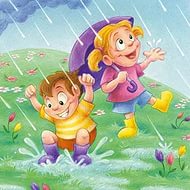 С наступлением осени, а вместе с нею холодов и сырости ,перед многими родителями встает вопрос : а стоит ли идти гулять с ребенком на улицу? Конечно стоит! Хотя осенняя погода очень переменчива, но это не повод чтобы отказываться от прогулки, а лучше тщательно к ней приготовиться. Ничто не помешает ребенку знакомиться с прелестями осенней погоды, если одежда будет правильной и комфортной. Отдавайте предпочтение натуральным тканям. Х/б и шерстяные вещи теряют вид намного быстрее, чем синтетические. Однако у них есть важные преимущества: они сохраняют тепло тела и дают коже возможность дышать. В то же время синтетика создает парниковый эффект, влага скапливается на коже и не испаряется. Из-за этого малыш может легко подхватить насморк. Одежда сверху должна быть трехслойной. Первый слой – майка, футболка. Второй слой -  трикотажная кофточка (боди) и легкий свитер (для активного ребенка),шерстяной свитер (для малоподвижного).Отдавайте предпочтение  трикотажным кофтам, шерстяным свитерам, без пуговиц, кнопок и молний .Брюки из непромокаемой ткани или плотные джинсы на подкладке защитят маленького путешественника от дождя и ветра. Лучше чтобы брюки были с высокой талией или на лямках, так как дети часто приседают или наклоняются в процессе игры и часть спины (поясница) обнажается, что может привести к проблемам со здоровьем. Третий слой – куртка на подкладке из мягкого флиса сделает прогулку очень комфортной. Хороша осенняя куртка из плотного и непромокаемого материала, что обеспечит дополнительную воздушную подушку, а также защитит от ветра и влаги. Шапочка должна соответствовать форме головы ребенка – прикрывать лоб, уши и затылок. В шапочке из плотной натуральной ткани  дошколенку не будет жарко, но у нее должны быть завязки, чтобы не было проблем с открытыми ушами. Малыш никогда не промочит ноги, если вы правильно подберете обувь для сырой погоды. Обратите внимание на верхнее покрытие. Нубук не подойдет. Натурная кожа с пропиткой – то, что нужно. Подошва должна быть утолщенный, но гибкой. Проверьте ее при покупке – согните руками. Отдайте предпочтение обуви на липучках, шнурки и молнии не подойдут для маленького путешественника. Резиновые сапоги в дождливую погоду незаменимы, однако, у них есть один значительный минус. Хотя по лужам в таких сапожках можно топать, сколько душе угодно, нога в резине не дышит, особенно, когда тепло. Поэтому, под резиновые сапоги нужно надевать плотные носки из хлопка плюс шерстяные – в лужах вода далеко не теплая.Вот Вам несколько полезных советов, соблюдая которые можно обезопасить свое чадо на прогулке.Приложение 6.Сказка «Дождик».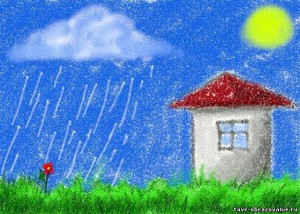 Высоко в небе, вместе со своей мамой - Тучкой жил да был маленький Дождик. Мама не пускала его гулять, говорила, что он ещё  очень маленький, и она за него переживает. Говорила: «Подрасти еще немного, успеешь погулять». Но дождику дома было очень скучно и одиноко. Однажды он решил пойти посмотреть на Землю. Мама рассказывала, что там живут разные люди: взрослые и дети, мальчики  и девочки. И все они не похожи друг на друга.- Я хочу с ними познакомиться, - решил Дождик и спустился  на Землю, сначала он  начал тихонько капать, стучать в окошки, по крышам. Затем он пустился немного сильнее: намочил дорожки, скамейки, полил цветочки. Волшебными своими капельками Дождик стучал в окна домов, приглашал людей выйти и поиграть с ним.Но все люди попрятались под своими зонтами и бежали домой, не обращая на Дождик внимания. И тогда дождик подумал:- Ну вот, все убегают, а я так хочу познакомиться с ними.А в это время у окошка сидел маленький мальчик Дима. Он смотрел, как на улице идет дождик и слушал его тихую песенку:- «Кап-кап-кап».Капельки дождя падали сверху — вниз, слева — направо, кап-кап-кап. И мальчик начал напевать песенку:- «Кап-кап-кап, кап-кап-кап! Капельки стучат .»Дождик услышал Диму и его песенку, застучал в окно сильнее, ему понравился мальчик.- Я хочу с ним подружиться, — подумал Дождик.- Ты что стучишь? — спросил мальчик Дима. — Хочешь со мной поиграть?- Мама, я хочу гулять! Пожалуйста, — начал упрашивать Дима маму.- Да ведь на улице дождик,- сказала мама.- А я оденусь и возьму зонтик.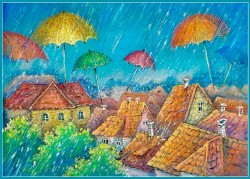 Дима быстро собрался и побежал во двор.И дождик тоже обрадовался мальчику, начал капать еще сильнее от радости.Мальчик и Дождик кружились, играли, пели, танцевали-вдвоём им было очень весело. А потом,  наигравшись с мальчиком, Дождик перестал капать и засобирался домой, к своей маме — Туче.- Приходи ещё! — закричал мальчик — мы с тобой ещё поиграем.А после дождика выглянуло солнце и на небе появилась разноцветная радуга .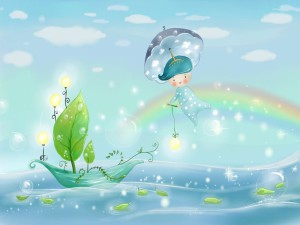 - Ура, ура, Радуга! Какая  ты красивая! —  закричал Дима и тоже побежал домой к своей маме.- Мама, мамочка, я сегодня подружился с дождиком. Он очень весёлый и озорной. Нам было очень  интересно играть!А Дождик тоже думал о мальчике. И был счастлив, что теперь он не одинок, у него появился настоящий друг..Тема: «Осенние листочки»Автор проекта: Раткевич А.В.Тип проекта: Познавательно – исследовательский.Участники проекта: дети: возраст 2-3 года, воспитатели, родители.Продолжительность проекта: Краткосрочный (24 октября - 4 ноября). Актуальность проекта: Данный проект обозначает своей главной целью - сформировать у детей умение различать и называть время года осень, ее основные признаки в частности листопад. Реализация проекта проходит совместно с родителями, что способствует более тесному контакту родитель - ребенок.   Для лучшего усвоения и развития речи, памяти, слуха, ритма на помощь приходят потешки, стихи, загадки, тематические подвижные и пальчиковые игры. Все это помогает знакомить ребенка с окружающим миром и элементарным навыкам игры в детском коллективе. Проблема: Недостаточный уровень сформированных знаний о понятиях листопад, осень, неумение выделять и описывать данные понятия в речи в силу возраста, а так же низкая заинтересованность и активность родителей в привитии этих навыков в домашних условиях.Цель: Формирование четких представлений  у детей раннего возраста о следующих понятиях: листопад, осень. Через использование в воспитательно - образовательном процессе различных видов деятельности.Задачи:-Обогащать чувственный опыт детей, развивать умение фиксировать его в речи. Создавать условия для ознакомления детей с основными понятиями : осень, листья, листопад, желтый, красный, ветер, пасмурно.-Формировать познавательную активность детей при проведении наблюдений, бесед.-Увеличить словарный запас детей по данной теме. Задачи проекта для педагога:- Разнообразить развивающую среду предметными  картинками и наглядно - демонстрационным материалом.Задачи проекта для родителей:- Прогулка и наблюдение с детьми в свободное время для обогащения знаний по заданной теме.- Сбор материала - опавших листьев для изготовления коллективной работы.Продукты проекта: - Картотека пособий для проведения проектной деятельности.- Коллективная работа «Осенние листочки» для выставки в ДОУ.- Наглядный материал по теме.- Презентации «Осенние листочки» для транслирования на родительском собрании.Ожидаемый результат:-Развитие умения у детей узнавать и обозначать в речи понятия : осень, листья, листопад, желтый, красный, ветер, пасмурно. -Обогащение активного и пассивного словаря детей за счет слов: яркий, бледный, желтый, зеленый, красный, холодный, большой, маленький, ровный и т.д. -Развитие у детей наблюдательности, познавательного интереса;- Изготовление коллективной работы «Осенние листочки».Этапы  проекта « Осень »1 –ый этап проекта – Организационно – подготовительный- Составление паспорта проекта.- Разработка и подбор методической литературы.- Подбор детской художественной литературы для чтения детям.- Подбор сюжетных картинок и иллюстраций.-Беседы с детьми для выявления знаний по заданной теме.-Подготовка методической литературы, наглядного материала, игр с использованием     дидактического материала.-Подготовка атрибутов для игр, занятий с привлечением родителей.2 –ой этап – Практический (формы работы с детьми)1. Чтение стихотворений про осень. (см. картотеку)2. Заучивание стихотворения А. Тесленко
«Осень, осень, погоди!» наизусть с помощью ассоциативных движений.3.Рассматривание иллюстраций на тему «Осень, Листопад».4.Подвижная игра «Листопад».5.Дидактическая игра « Большие и маленькие листочки» .6. Наблюдение на прогулке за погодой и природой.7. Пальчиковая игра «Осенний букет» по стихотворению Н. Нищевой.8.Изготовление коллективной работы «Осенние листочки».9.Посещение выставки в ДОУ «Дары Осени».Реализация проекта:3 –ий этап – Заключительный1.Выставка коллективной работы по итогам проекта.2.Подготовка презентации «Осенние листочки» для транслирования на родительском собрании.В группе накоплен достаточный наглядный, методический материал по формированию у  детей младшего возраста  понятий по теме «Осень». Проект позволил, на основе интегрированного подхода, реализовать цель и задачи, которые мы перед собой ставили. Список литературы:Программа дошкольного образования от рождения до школы / Под ред. М.А.Васильевой, Н.Е.Вераксы, Т.С.Комаровой. - М.: Мозаика-Синтез, 2010-304с.Воспитание и развитие детей раннего возраста. / Под ред. Г.М. Ляминой. – М., 1981.Григорьева Г.Г. и др. Кроха: Пособие по воспитанию и обучению и развитию детей до 3-х лет. М., 2000.Григорьева Г.Г. Малыш в стране Акварелии: метод. пособие для воспитателей и родителей / Г.Г. Григорьева. – М.: Просвещение, 2006.Доронова Т.Н.. Якобсон С.Г. Обучение детей 2-4 лет рисованию, лепке, аппликации в игре. – М., 1992.Жукова О.Г. Планирование и конспекты занятий по изодеятельности для детей раннего возраста / О.Г. Жукова. – М., 2006.Казакова Т.Г. Изобразительная деятельность младших дошкольников / Т.Г Казакова. – М., 1980.Комарова Т.С. Детское художественное творчество: метод. пособие для воспитателей. – М., 2005.Лыкова И.А. Программа художественного воспитания, обучения и развития детей 2-7 лет «Цветные ладошки». – М., 2006.Продуктивная деятельность с детьми раннего возраста. Авт. – сост. Е.В. Полозова. Учебно – методическое пособие для воспитателей и методистов. Воронеж, 2007. Развёрнутое перспективное планирование по программе под редакцией М.А. Васильевой, В.В. Гербовой, Т.С. Комаровой. Первая младшая группа / авт. – сост. В.И. Мустафаева (и др.). – Волгоград: Учитель, 2010. Сакулина Н.П. Изобразительная деятельность в детском саду / Н.П. Сакулина, Т.С. Комарова. – М., 1982. Халезова Н.Б. Лепка в детском саду / (Н.Б. Халезова, Н.А. Курокина. Г.С. Пантюхова). – М., 1986.Список приложений.Подвижная игра «Листопад»Картотека стихов «Осень»Пальчиковая игра «Осенний букет»Конспект «Наблюдение за листопадом»Дидактическая игра «Собери большие и маленькие листочки»Конспект НОД во II группе раннего возраста «Осенние листочки»Приложение 1.Подвижная игра «Листопад»Цели: закрепить знания о цвете, величине осенних листьев; учить передвигаться по площадке, следуя указаниям которые даются в игровой форме; конкретизировать понятие «листопад».Материал: осенние листья.Ход игрыПедагог говорит: «Ребята! Все вы будете листочками, выберите листочек, который понравится: кто жёлтый, кто красный, кто большой, кто маленький».Каждый ребёнок показывает и называет, какой листочек он выбрал по цвету и величине.Педагог рассказывает: «Листья лёгкие, они медленно летят по воздуху. (Дети бегают и взмахивают руками).Листопад! Листопад!Листья жёлтые летят!Кружатся красивые жёлтые листочки. (Действия выполняют дети с жёлтыми листочками).Кружатся красивые красные листочки. (Действия выполняют дети с красными листочками).Покружились и уселись на землю. (Дети приседают). Сели! Уселись и замерли. (Дети не шевелятся).Прилетел лёгкий ветерок, подул. (Дует взрослый, за ним дети)Педагог продолжает: «Поднялись листья разлетелись в разные стороны. (Дети разбегаются по площадке).Закружились, закружились, закружились!Листопад! Листопад!Листья по ветру летят!Затих ветерок, и вновь медленно опускаются на землю…листья»По желания детей игра продолжается 2-3 раза.Приложение 2.Картотека стихов «Осень»***И. ДемьяновНа кусте-кусточке —
Жёлтые листочки,
Виснет тучка в просини, —
Значит, дело к осени!
В красных листьях бережок.
Каждый листик – как флажок.

***В.Д. Берестов
Вот на ветке лист кленовый.
Нынче он совсем как новый!
Весь румяный, золотой.
Ты куда, листок? Постой!

***В. Лунин
Осинку
Окрасила осень.
Осинка мне нравится
Очень.
Она позолотой блистает,
Одно только жаль –
Облетает.

***Д.Б. Кедрин
Дождь льет с самого утра,
Льет как будто из ведра,
И как крупные цветы
Распускаются зонты.***А. Тесленко
Осень, осень, погоди!
И  с дождями не спеши,
Дай еще нам лета,
Солнышка и света


***Г. Шестакова
Дождик льет, старается,
Хоть его не просят.
Солнце в тучах мается,
Значит это осень.


***Т. Лаврова
Осень – щедрая хозяйка,
Всё нам дарит без утайки:
Тыквы, яблоки, арбузы,
Виноград и кукурузу.
Варит джемы и варенье,
Разносолы, угощенья.
Осень – добрая подруга!
Пир горой на всю округу!
***С. Лосева
Капризуля осень
С мокрыми глазами
По дорожкам ходит
В жёлтенькой панаме.
-Что ты, Осень, бродишь
грустно по дорожкам
И украдкой смотришь
В жёлтые окошки?
- Солнышко так рано 
От меня уходит,
Видно в гости к деткам
Вечером заходит.Приложение 3.Приложение 4.Наблюдение за листопадом.Цель: приучать детей видеть многообразие красок золотой осени, познакомить с понятием «листопад», развивать наблюдательность, воспитывать умение радоваться красивому и бережно относиться к природе.Ход: рассмотреть падающие и упавшие на землю листья, их форму, размер, окрас; рассказать, почему осенью листья опадают с деревьев. Предложить детям собрать красивый букет из листьев, и подарить его маме.Приложение 5.Дидактическая игра «Собери большие и маленькие листочки»Цель: Формировать представления о понятии большой и маленький, развивать зрительное восприятие, мыслительные операции, внимание, ориентирование в пространстве.Ход: Обратить внимание детей на форму и размер опавших листьев. Предложить выбрать из многообразия листьев по одному и разложить их по домикам- большие и маленькие.Приложение 6.Конспект НОД для детей II группы раннего возраста (аппликация) на тему: «Озорные листочки» .Интеграция: ОО «Художественно - эстетическое развитие», ОО «Познание», ОО «Развитие речи», ОО «Физкультура»Программное содержание:Предварительная работа: беседа с детьми об осени, наблюдения за сезонными изменениями в природе, любование листопадом, рассматривание иллюстраций с изображением осени, осенних листьев, сбор гербария.Материал и оборудование: лист бумаги (Формат А3), осенние листья собранные накануне, кукольные глазки, фломастеры, клей, кисти, подставки для кисточек, клеенки, салфетки.Словарная работа: листопад, обсыпается, разноцветные, озорные.Ход занятия:Организационный момент: на демонстрационной доске висит иллюстрация золотой осени.Воспитатель: Какое время года вы видите на картине? (ответы детей)Воспитатель: На картине изображена осень. Осенью деревья меняют свой наряд. Какого цвета на них листья?(Показывает осенние листья, дети называют их цвет.)Листья красные, желтые, оранжевые. Как можно назвать их одним словом? (ответы детей) Листья разноцветные.Деревья в осеннем наряде очень красивые. Потом все листья обсыпаются.Воспитатель: Давайте попробуем, как же обсыпаются листья с деревьев.Физкультминутка.(Дети имитируют движение листьев под чтение стихотворения: приседают, бегают на носочках.) Мы, листики осенние, на веточках сидели,Ветер дунул – полетели.Мы летели, летели и на землю тихо сели.Ветер снова набежал и листочки все поднял.Повертел их, покружил и на землю опустил.              Воспитатель Ребята, вспомните пожалуйста, чем же вы занимались на выходных, куда ходили? Что видели ? (Ответы детей)Воспитатель направляет беседу в нужное русло, по мере необходимости напоминает о сборе гербария совместно с родителями в выходные.Воспитатель: Ребята, давайте полюбуемся листочками которые вы собрали. Какие они? (Ответы детей)Воспитатель: Давайте оживим наши листочки, посмотрите, что у меня для этого есть! Это глазки, как Вы думаете, для чего они нам могут понадобиться? (ответы детей)Воспитатель: Мы приклеим глазки к собранным листочкам, и они оживут! Обратите внимание на наши столы, там уже все готово для работы. Пройдем?!Дети садятся за столы.Организуется работа. Дети раскладывают листочки на фоне и аккуратно , далее    приклеивают глазки, по желанию рисуют ротик. Воспитатель помогает детям в    расположении и наклеивании фигур.Рефлексия:Воспитатель: Ребята, скажите, чем мы с вами сегодня занимались? (ответы детей) Посмотрите, ребята, какой замечательный коллаж у нас получился! Вместе мы дружно справились с этой работой. А еще мы можем показать наши ожившие листочки всему детскому саду! Хотите? Тогда давайте посетим выставку поделок, и поставим там нашу работу.Тема:« Масленица идет - весну ведет».Авторы проекта : Воспитатель: Раткевич А.В.                                                         Чегодаева Л.И.Тип проекта: Творческий, информационно-познавательный.Продолжительность проекта: Краткосрочный  (две недели).Интеграция с другими образовательными областями: Художественно- эстетическое, коммуникативное , познавательное развитие, здоровье сбережение.Актуальность: Россия богата своими традициями, обычаями, народными праздниками. Одним из таких праздников является большое народное гулянье в конце зимы «Масленица». Масленица один из светлых праздников на Руси. Познакомить детей с традициями этого праздника можно и устно, но непосредственное участие в празднике оставляет более полное и глубокое представления о нём, даёт детям возможность понять всю широту этого весёлого праздника. Данный проект позволит детям познакомиться с возникновением праздника, старинными обрядами и традициями. Особенностью воспитания любви к своей многонациональной Родине заключается в воспитании интереса к культуре, традициям и обычаям, развитее способности понимания красоты и многообразия народного творчества. В настоящее время актуальным направлением воспитания является формирование у ребенка начал национального самосознания, интереса к национальной культуре и традициям посредством обращения к историческим корням и национальным истокам русского народа.Цель проекта: Знакомство детей с народным праздником «Масленица» посредством развития познавательных и творческих способностей.Задачи:Воспитание любви к своей Родине;Воспитать у детей любовь к народным традициям, праздникам.Формировать  рациональное отношение ребёнка с окружающим миром во всех его проявлениях: природном, социальном, культурном.Воспитывать дружеские взаимоотношения между детьми.Воспитывать взаимоотношения и взаимоуважение между воспитателем и детьми, детьми и родителями.Способствовать развитию познавательной и творческой активности детей в художественном творчестве.Методы и приёмы обучения:Словесный;Наглядный;Практический;Мотивационный;Сотворчество;Игровой.Участники проекта: Дети 2 группы раннего возраста, воспитатели группы, родители.1.Подготовительный этап:1. Беседа с родителями о предстоящем мероприятии.2. Сбор литературы по данной теме: потешки, стишки, заклички, загадки,  тексты песен и игр.3. Сбор дидактического материала.4. Подготовка инвентаря для проведения занятий, игр, развлечений.2.Основной этап:1.Рассматривание альбома «Широкая масленица»,  репродукций картин Бориса Кустодиева «Масленица».2.Беседа о Масленице, о том, как она празднуется на Руси; рассказ о традиции выпекать блины на Масленицу.3.Разучивание подвижной игры «Еле-еле закружились карусели»; хороводной игры «Гори солнце ярче».4.Чтение пословиц, поговорок, загадок, песен и стихов о масленице. 5.Заучивание стишка «Весеннее солнце».6.Лепка из соленого теста «Угостим гостей блинами».7.Рисование красками «Украсим сарафан Матрешке».8.Разучивание пальчиковой игры «Стала Маша гостей созывать …».9.Выпечка блинов родителями и детьми, коллективное угощение блинами, групповое развлечение « Прощай Масленица».Реализация проекта:3.Заключительный этап:1.Выставка детских работ.2. Организация фотовыставки для родителей.3.Изготовление презентации по фотографиям.Список литературы: Гришин Д.М., Панарина Г.П., Народные традиции в воспитании, 1992Михайлова М. А., А у наших у ворот развесёлый хоровод, 2001 Науменко Г.М., Фольклорный праздник, 2000 Петров В.М., Гришина Г.Н., Короткова Л.Д. Зимние праздники, игры, забавы для детей. М.: 2001Батурина Г. И., Кузина Т. Ф. Народная педагогика в современном учебно-воспитательном процессе – М.: «Школьная Пресса» 2003г.Даймедина И. П. Поиграем, малыши - М., Просвещение, 1992Мельникова Л. И., Зимина А. Н Детский музыкальный фольклор в дошкольном образовательном учреждении ООО «Гном-Пресс» 2000г.Павлова П. А., Горбунова И. В. «Расти здоровым,малыш!» Программа оздоровления детей раннего возраста М., 2006Тихонова М. В., Смирнова Н. С. Красна изба Санкт-Петербург «Детство-Пресс»2000г.http://www.strana-sovetov.com/…days/3840-maslenitsa-games.htmlСписок приложений: Конспект НОД по лепке из соленого теста «Блины».Пальчиковая игра «Машины гости».Подвижная игра «Еле - еле закружились карусели»; хороводная игра «Гори солнце ясно».Конспект НОД по художественно- эстетическому развитию детей раннего возраста «Украсим сарафан матрешке».Картотека стихов «Масленица».Приложение 1.Конспект НОД по лепке из соленого теста «Блины».Возраст детей: 2-3 года (группа раннего возраста)Виды деятельности: изобразительная , игровая, познавательно-исследовательская, коммуникативная.Образовательные области: художественно - эстетическое развитие, ознакомление с окружающим миром, физическое развитие, речевое развитие, познавательное развитие.Задачи: Формировать умение сплющивать шарики из соленого теста при помощи всех пальцев руки; формировать интерес к нетрадиционным способам лепки; развивать мелкую моторику.Методическое обеспечение: картинки блинов, сюжетные картинки по теме «Масленица», соленое тесто желтого цвета , дощечка для лепки, стеки, салфетки.Ход работы:Воспитатель: Вот и пришел конец зиме. Снег хоть еще и лежит местами, да и на улице бывает морозно, но весна- красна уже близко. Солнышко стало пригревать сильнее. Заплакали сосульки. Все очень ждут прихода весны и стараются его приблизить, выпекая блины. Посмотрите на блин. На что он похож? (Ответы детей). Воспитатель: Блин-это маленькое солнышко. Чем больше блинов мы напечем, тем быстрее весна придет.Воспитатель:  Ребята, а вы хотите, чтобы весна пришла быстрее?(Ответы детей)Воспитатель: Ребята, я вам предлагаю угостить блинами наших кукол.Кушай, Маша,Кушай, Даша,Блинчики румяные,Вкусные, чуть пряные.Пусть весна придет скорей,Сразу станет веселей!Тогда давайте и мы «напечем» блинчики для наших кукол. Для этого мы возьмем тесто какого (ответ детей) цвета. Какую форму имеет блинчик(ответ детей)? Правильно, круглую. Нарисуйте круг пальчиком в воздухе. Чтоб «испечь» блин, мы сначала скатаем  тесто в шар, затем расплющим его, вот так (воспитатель показывает прием лепки). Смотрите какой получился у нас румяный блин. Похож он на маленькое солнышко? А вы хотите, чтобы весна поторопилась? Тогда беритесь за работу.Дети выполняют продуктивную деятельность, лепят, педагог наблюдает, оказывает индивидуальную помощь.Воспитатель: Ребята, посмотрите, как много блинчиков мы «напекли»! Вы так хорошо потрудились, наверное ваши ручки устали? Давайте дадим им отдохнуть и поиграем пальчиками?Приложение 2.Пальчиковая игра «Машины гости»Стала Маша гостей собирать:И Иван приди (Кончиком полусогнутого указательного пальца правой руки проведите по всем пальцам левой руки по очереди; начните с большого пальца)И Степан приди, (указательный)
Да и Андрей приди, (средний)
Да и Матвей приди, (безымянный)
А Митрошечка
Ну, пожалуйста! (указательным пальцем правой руки четыре раза покачайте мизинец левой руки).
Стала Маша
Гостей угощать: (хлопайте в ладоши)
И Ивану блин,  (левую кисть поверните ладонью вверх большим пальцем правой руки нажимайте на подушечки каждого пальца по очереди)
И Степану блин,
Да и Андрею блин,
Да и Матвею блин,
А Митрошечке
Мятный пряничек! (большой палец правой руки нажимает на мизинец левой руки четыре раза)
Стала Маша
Гостей провожать (хлопайте в ладоши)
Прощай, Иван! (по очереди загибайте пальцы на левой руке)
Прощай, Степан!
Прощай, Андрей!
Прощай, Матвей!
А Митрошечка-до свидания.Воспитатель: А теперь давайте угостим наших кукол блинами.(Дети играют с куклами, угощают их блинами).Рефлексия: Ребята мы что с вами сейчас лепили? Кому мы лепили и кого угощали?Приложение 3.Подвижная игра «Еле - еле закружились карусели»Ход игры: К обручу  привязаны ленты, дети берутся за ленты одной рукой и идут сначала в одну сторону, затем поменяв в руку в другую. Еле, еле , еле ,еле, закружились каруселиА потом, потом, потомВсе бегом, бегом, бегомТише, тише, не спешите,Карусель остановите.Раз-два, раз-два,Вот и кончилась игра.Хороводная игра «Гори солнце ясно»Ход игры: В центре круга - "Солнце" (на голову ребенку надевают шапочку с изображением солнца). Дети идут по кругу и хором произносят:Гори , солнце, ярче -
Летом будет жарче,
А зима теплее,
А весна милее. На 3-ю строку подходят ближе к "солнцу", сужая круг,  на 4-ю - отходят ,расширяя круг. На слово "Горю!" - "солнце" догоняет детей.
Приложение 4.Конспект НОД по художественно- эстетическому развитию детей раннего возраста «Украсим сарафан матрешке»Возраст детей: 2-3 года (группа раннего возраста)Виды деятельности: изобразительная , игровая, познавательная, коммуникативная.Образовательные области: художественно - эстетическое развитие, ознакомление с окружающим миром, физическое развитие, речевое развитие, познавательное развитие.Цель: Обогащать знания детей о русской культуре посредством использования художественного творчества. Задачи:Обогащение знаний о русской игрушке «Матрешка»Формировать у детей интерес к самостоятельной изобразительной деятельности.Приобщение к произведениям  русского фольклора.Воспитание желания и умения взаимодействовать со сверстниками в ходе совместной деятельности.Закрепление знаний о цветах.Развитие мелкой и общей моторики рук.Материалы, оборудование:	матрешкадемонстрационный материал «Матрешка»карандаши с поролоновым тычком на концебаночки с водойгуашь желтого, красного, синего и зеленого цветаклеенка, салфеткиХод работы:Воспитатель обращает внимание на появившуюся в группе матрешку.-Ребята, посмотрите кто к нам сегодня  в гости пришёл! Да это же  матрёшка красивая, нарядная пришла! Посмотрите, какое у нее яркое платье! (Рассматривают матрешку). А теперь посмотрите какие я иллюстрации приготовила для Вас (Рассматривают матрешек на картинках, их наряды. )Воспитатель: Дети, я для вас тоже приготовила матрёшек (Рассматривают заготовки, обсуждают что их отличает от матрешки, воспитатель помогает подойти к мысли о том, что сарафан матрешке необходимо раскрасить).Далее воспитатель предлагает пройти детям за столы для выполнения работы, показывает новый прием рисования. Выполнение работы.Воспитатель: Ребята мы с Вами проделали большую работу! Пальчики устали? (Ответы детей), а давайте их разомнем?Пальчиковая гимнастика:«Дружба»Дружат в нашей группеДевочки и мальчики.(пальцы обеих рук соединяются ритмично в замок)Мы с тобой подружимМаленькие пальчики.(ритмичное касание пальцев обеих рук)Раз, два, три, четыре, пять.(поочередное касание пальцев на обеих руках, начиная с мизинца)Начинай считать опять:Раз, два, три, четыре, пять.Мы закончили считать.(руки вниз, встряхнуть кистями)Воспитатель: Молодцы! Отлично справились!Рефлексия: Кто к нам в гости приходил? Что мы сегодня с вами делали? Что рисовали? Что нового узнали?Приложение 5.Картотека стихов «Масленица»Весеннее солнцеСолнце круглое как блин,
Улыбаясь светит.
Рады теплой встрече с ним
Взрослые и дети.Угощения МасленицыКак на масленой неделе
Из печи блины летели!
С пылу, с жару, из печи,
Все румяны, горячи!
Масленица, угощай!
Всем блиночков подавай.
С пылу, с жару - разбирайте!
Похвалить не забывайте.Масленица-девицаМасленица-девица, снежной зимы сестрица,
К нам на двор примчится блинами угоститься!
Встанут мастерицы у печи крутиться,
Будут думать, да гадать, как девицу ублажать.
Ароматными блинами,
Удалыми пирогами с красноперыми боками
Станем солнышко будить,
Будем весело кутить!МасленицаРусоволоска Масленица добрая 
Гуляет всю неделю от души! 
Печёт блины, оладьи, пышки сдобные, 
Румяные, как солнце. Хороши! 
Весёлым хороводом праздник славится, 
Поёт, хохочет весь честной народ. 
Весну встречает Маслена-красавица. 
Прощай зима, до встречи через год!Бабушкины блиныБабушка блины спекла
Круглые румяные.
Масленица к нам пришла
Гостьею желанною.
Солнце круглое как блин,
Улыбаясь светит.
Рады теплой встрече с ним
Взрослые и дети.
Я на масленицу маме,
И руками и ногами,
Помогала печь блины,
Небывалой ширины!Стишок про Масленицу для малышейИспекли блинов немножко,
Остудили на окошке,
Есть их будем со сметаной,
Пригласим к обеду маму.
Блин мы ели с наслажденьем - 
Перепачкались вареньем.
Чтоб варенье с губ убрать,
Ротик нужно облизать.Кот и МасленицаКот ходил, сидел, лежал, 
Долго масленицу ждал.
Песни пел, шипел, сопел: 
«Не зима, а беспредел!»
Под окошком батарею 
Он теплом кошачьим греет!
И надеется, что-Вот!
Побыстрей весна придёт!ГораА мы Масленицу ожидали,
Дорогую гостьюшку встречали,
Блинами гору устилали,
Сверху маслицем поливали.
Как от блинов гора крута,
Как от маслица гора ясна,
А на горушку снег сыплют,
А нас маменьки домой кличут.
Нам домой идти не годится,
Мы надумали с горы прокатиться.
Ой ты, Масленица-кривошейка,
Покатай-ка нас хорошенько.Дата:Планируемое мероприятие:Участники:ПонедельникБеседа с детьми для выявления знаний о цветах.Педагоги и воспитанники группы.ВторникАнкетирование родителей о желании и возможности участия в проекте.Педагоги группы.Среда Обработка результатов анкетирования. Повторная беседа с детьми для выявления знаний о цветах.Педагоги группы; педагоги и воспитанники группы.ЧетвергПодготовка стихотворений, наглядного материала, игр с использованием дидактического материала, атрибутов для игр и занятий с привлечением родителей.Педагоги группы, родителиПятницаПодготовка стихотворений, наглядного материала, игр с использованием дидактического материала, атрибутов для игр и занятий с привлечением родителей.Информирование родителей о начале «Цветной недельки» с 21.11.2016 г.Педагоги группы, родителиПонедельник«Красный день»: Комплекс утренней гимнастики «Разноцветные платочки»; чтение стишков из книги Н. Мигуновой «Изучаем цвета», рассматривание иллюстраций в книге; подвижная игра «Мой веселый звонкий мяч»; чтение сказки В. Степанова «Лесные звезды».дидактическая игра «Что еще такого цвета?»; чтение стихов о красном цвете.Педагоги группы, воспитанники группы, родители.Вторник«Зеленый день»: Комплекс утренней гимнастики «Разноцветные платочки»; чтение стишков из книги Н. Мигуновой «Изучаем цвета», рассматривание иллюстраций в книге; подвижная игра «Мой веселый звонкий мяч»; дидактическая игра «Что еще такого цвета?», чтение стихов о зеленом цвете.Педагоги группы, воспитанники группы, родители.Среда«Желтый день»: Комплекс утренней гимнастики «Разноцветные платочки»; чтение стишков из книги Н. Мигуновой «Изучаем цвета», рассматривание иллюстраций в книге; чтение стихов о желтом  цвете; чтение сказки В. Степанова «Лесные звезды»; изготовление открытки ко дню Матери «Мама курочка».Педагоги группы, воспитанники группы, родители.Четверг«Синий день»: Комплекс утренней гимнастики «Разноцветные платочки»; чтение стишков из книги Н. Мигуновой «Изучаем цвета», рассматривание иллюстраций в книге; чтение стихов о синем  цвете; дидактическая игра «Что еще такого цвета?»; НОД по направлению «Лепка» тема «Неваляшки - синие рубашки».Педагоги группы, воспитанники группы, родители.Пятница«Радужный день»: Комплекс утренней гимнастики «Разноцветные платочки»; физкультминутка «Радуга – дуга»; чтение сказки В. Степанова «Лесные звезды»; проведение итогового мероприятия -  интегрированной НОД « Игра с цветом».Мониторинг знания детей о цветах.Педагоги группы, воспитанники группы, родители.ПонедельникВыставка коллективной работы «Игра с цветом», подготовка фотоотчета и презентации по итогам проекта.Педагоги группы.Здравствуй, радуга-дуга, 
Разноцветный мостик!
Здравствуй, радуга-дуга! 
Принимай нас в гости. 
Мы по радуге бегом 
Пробежимся босиком. 
Через радугу-дугу
Перепрыгнем на бегу. 
И опять бегом, бегом 
Пробежимся босиком.Дети машут рукой «Привет».
Рисуют в воздухе дугу (разводят руки в стороны).
Вновь машут рукой.
Бегут по кругу друг за другом, 
Останавливаются и прыгают на месте на двух ногах.
Вновь бегут по кругу друг за другом,Дата:Планируемое мероприятие:Участники:2.04.18Подготовка методического обеспечения для проведения проектной деятельности. Подбор материалов по теме.Педагоги группы.3.04.18Подготовка методического обеспечения для проведения проектной деятельности. Подбор материалов по теме.Педагоги группы.4.04.18Подготовка методического обеспечения для проведения проектной деятельности. Подбор материалов по теме. Консультация для родителей «Почему важно читать детям книжки».Педагоги группы, родители.5.04.18Подготовка методического обеспечения для проведения проектной деятельности. Подбор материалов по теме. Консультация для родителей «Почему важно читать детям книжки».Педагоги группы, родители.6.04.18Подготовка методического обеспечения для проведения проектной деятельности. Подбор материалов по теме. . Консультация для родителей «Почему важно читать детям книжки».Педагоги группы, родители.9.04.18Чтение сказки «Курочка Ряба». Подвижная игра: «Лохматый пёс», Пальчиковая игра: «Киска»,Беседа  по карточкам «Фрукты».Педагоги и воспитанники группы.10.04.18Чтение сказки «Репка», Беседа «Овощи»,Разучивание пальчиковой игры «Репка», Пальчиковая игра «Капуста», «Котик».Педагоги и воспитанники группы.11.04.18Показ настольного театра «Репка», Разучивание песенки с движениями «Огородная - хороводная», Пальчиковая игра « Компот», «Сорока – ворона», Беседа по картинкам «Домашние животные».Педагоги и воспитанники группы.12.04.18Подвижная игра «Хоровод овощей», Беседа по картинкам «Герои сказок», Дидактическая игра «Кто что ест?»Педагоги и воспитанники группы.13.04.18Проведение непосредственно образовательной деятельности по художественно- эстетическому развитию детей (рисование) «Поиграем с репкой»Педагоги и воспитанники группы.Дата:Мероприятие:Участники:9 ноября понедельникПодбор материала для практических игр и занятий.Подбор литературы: стихи о воде, дожде и потешки.Педагоги группы.10 ноября вторникИзготовление атрибутов к играм и НОД.Педагоги группы.11 ноября средаИзготовление атрибутов к играм и НОД.Педагоги группы.12 ноября четвергПодготовка информационного буклета для родителей «Игры под  дождем».Педагоги группы.13 ноября пятницаПодготовка папки- передвижки «Дожди, дождие веселей!».Педагоги группы.16 ноября понедельникВыставка папки- передвижки «Дождик, дождик веселей!».Подвижная игра : «Солнышко и дождик».Рассматривание с детьми иллюстраций открытых водоемов, дождя, туч, рыб, аквариумов.Педагоги и воспитанники группы, родители.17 ноября вторникПодвижная игра : «Через ручеек».Наблюдение на прогуле за осенним небом/ Наблюдение из окна группы за дождем.НОД по речевому развитию : «Оденем Куклу Катю на прогулку» .Педагоги и воспитанники группы.18 ноября средаНаблюдение из окна группы за дождем/ Наблюдение на прогуле за осенним небом.Физкультминутка «У лесного родничка».Педагоги и воспитанники группы.19 ноября четвергНаблюдение из окна группы за дождем/ Наблюдение на прогуле за осенним небомНОД  по познавательному развитию:  « Рыбка плавает в воде».Подвижная игра «Пузырь»Педагоги и воспитанники группы.20 ноября пятницаИнтегрированная НОД «Прогулка под дождем».Распространение информационного буклета для родителей «Игры под  дождем».Педагоги и воспитанники группы, родители.Дата:Планируемое мероприятие:Участники:24 – 27  октября 2016 года (понедельник - четверг)Беседы с детьми для выявления знаний по теме. Подготовка стихотворений, наглядного материала, игр с использованием дидактического материала, атрибутов для игр и занятий с привлечением родителей.Педагоги и воспитанники группы; педагоги.28 октября 2016 года (пятница)Беседа с родителями о проблеме проекта, задание на выходные: сбор гербария совместно с детьми для дальнейшей реализации проекта.Педагоги группы.31 октября 2016 года (понедельник) Рассматривание иллюстраций на тему «Осень, Листопад».  Наблюдение на прогулке за погодой и природой.Педагоги и воспитанники группы.1 ноября 2016 года (вторник)Чтение стихотворений про осень. (см. картотеку)Педагоги и воспитанники группы.2 ноября 2016 года (среда)Пальчиковая игра «Осенний букет» по стихотворению Н. Нищевой. Дидактическая игра « Большие и маленькие листочки» .Педагоги и воспитанники группы.3 ноября 2016 года (четверг)Заучивание стихотворения А. Тесленко
«Осень, осень, погоди!» наизусть с помощью ассоциативных движений.  Подвижная игра «Листопад».Педагоги и воспитанники группы.4 ноября 2016 года (пятница)Изготовление коллективной работы  «Осенние листочки» и размещение ее на выставке в ДОУ.Посещение выставки «Дары Осени».Педагоги и воспитанники группы.Пальчиковая гимнастика «Осенний букет» (по стихотворению Н. Нищевой)


Раз, два, три, четыре, пять
Будем листья собирать. (сжимаем – разжимаем кулачок)
Листья березы, (загибаем большой палец)
Листья рябины, (загибаем указательный палец)
Листья тополя, (загибаем средний палец)
Листья осины, (загибаем безымянный палец)
Листики дуба (загибаем мизинец)
Мы соберем,
Маме осенний букет отнесем. (показываем обе ладошки вверх)
ЦелиОбразовательныеФормировать умение раскладывать готовые формы (листья) на фоне, передвигать их  в поисках удачного размещения и аккуратно приклеивать.Познакомить с приемами намазывания и наклеивания фигур.Закреплять представление об отдельных цветах (коричневый, жёлтый, оранжевый).Закреплять понятие о времени года «осень».Формировать представления о сезонных изменениях в природе.Развивать умение выполнять движения по показу воспитателя.ВоспитательныеВоспитывать интерес к ярким, красивым явлениям природы (листопад). Обеспечить воспитание усидчивости, инициативности.РазвивающиеРазвивать чувство формы, цвета и композиции.Развивать умение действовать самостоятельно.Развивать память и речь детей.Дата, день недели:Планируемое мероприятие:Участники:9.02.2017четвергБеседа с родителями о предстоящем мероприятии.Педагоги группы, родители группы.10.02.2017пятницаСбор литературы по данной теме; сбор дидактического материала; подготовка инвентаря для проведения занятий, игр, развлечений.Педагоги группы.13.02.2017понедельникСбор литературы по данной теме; сбор дидактического материала; подготовка инвентаря для проведения занятий, игр, развлечений.Педагоги группы.14.02.2017вторникСбор литературы по данной теме; сбор дидактического материала; подготовка инвентаря для проведения занятий, игр, развлечений.Педагоги группы.15.02.2017средаСбор литературы по данной теме; сбор дидактического материала; подготовка инвентаря для проведения занятий, игр, развлечений.Педагоги группы.16.02.2017четвергРассматривание альбома «Широкая масленица»,  репродукций картин Бориса Кустодиева «Масленица».Беседа о Масленице, о том, как она празднуется на Руси; рассказ о традиции выпекать блины на Масленицу.Педагоги и воспитанники группы.17.02.2017пятницаЧтение пословиц, поговорок, загадок, песен и стихов о масленице. Заучивание стишка «Весеннее солнце».Лепка из соленого теста «Угостим гостей блинами».Педагоги и воспитанники группы.20.02.2017 понедельникРазучивание подвижной игры «Еле-еле закружились карусели»; Рисование красками «Украсим сарафан Матрешке».Педагоги и воспитанники группы.21.02.2017 вторникРазучивание хороводной игры «Гори солнце ярче»; разучивание пальчиковой игры «Стала Маша гостей созывать …».Беседа с родителями о подготовке к чаепитию и развлечению «Прощай масленица»Педагоги группы, воспитанники, родители.22.02.2017 средаГрупповое развлечение « Прощай Масленица».Педагоги и воспитанники группы.